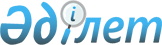 О реорганизации Республиканского государственного казенного предприятия "Западно-Казахстанский государственный медицинский университет имени Марата Оспанова" Министерства здравоохранения Республики КазахстанПостановление Правительства Республики Казахстан от 8 мая 2012 года № 593

      Правительство Республики Казахстан ПОСТАНОВЛЯЕТ:



      1. Реорганизовать путем преобразования в установленном законодательством порядке республиканское государственное казенное предприятие «Западно-Казахстанский государственный медицинский университет имени Марата Оспанова» Министерства здравоохранения Республики Казахстан в республиканское государственное предприятие на праве хозяйственного ведения «Западно-Казахстанский государственный медицинский университет имени Марата Оспанова» с наблюдательным советом Министерства здравоохранения Республики Казахстан (далее – предприятие).



      2. Определить Министерство здравоохранения Республики Казахстан уполномоченным органом по руководству соответствующей отраслью (сферой) государственного управления в отношении предприятия.



      3. Основным предметом деятельности предприятия определить осуществление деятельности в области здравоохранения.



      4. Министерству здравоохранения Республики Казахстан в установленном законодательством порядке:



      1) внести на утверждение в Комитет государственного имущества и приватизации Министерства финансов Республики Казахстан устав предприятия;



      2) обеспечить государственную регистрацию предприятия в органах юстиции;



      3) принять иные меры, вытекающие из настоящего постановления.



      5. Утвердить прилагаемые изменения, которые вносятся в некоторые решения Правительства Республики Казахстан.



      6. Настоящее постановление вводится в действие со дня подписания.      Премьер-Министр

      Республики Казахстан                       К. Масимов

Утверждены                  

постановлением Правительства        

Республики Казахстан           

от 8 мая 2012 года № 593           

Изменения,

которые вносятся в некоторые решения

Правительства Республики Казахстан

      1. Утратил силу постановлением Правительства РК от 05.08.2013 № 796.



      2. Утратил силу постановлением Правительства РК от 28.08.2015 № 683.



      3. В постановлении Правительства Республики Казахстан от 27 августа 2011 года № 974 «О введении наблюдательных советов в некоторые республиканские государственные предприятия на праве хозяйственного ведения»:



      пункт 1 после слов «Республиканский центр развития здравоохранения» дополнить словами «, «Западно-Казахстанский государственный медицинский университет имени Марата Оспанова».
					© 2012. РГП на ПХВ «Институт законодательства и правовой информации Республики Казахстан» Министерства юстиции Республики Казахстан
				